5/6 Home Assignment  2Our English unit this term deals with concepts such as respect, tolerance, bullying, acceptance and understanding (just to name a few). 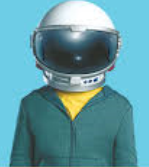 ‘My name is August, by the way. I won’t describe what I look like. Whatever you’re thinking, it’s probably worse.’The main character in our text, Auggie, has Treacher Collins Syndrome, an inherited facial deformity. He starts school in the fifth grade, after being home-schooled all of his life. He deals with the callous reactions, staring, exclusion and bullying of both students and parents who don’t know him. As his school community start to learn more about Auggie and his condition, he slowly becomes more accepted, finally gaining some great friends.Some might say that people are scared of the unknown; and this was definitely the case for Auggie. With this in mind, it makes sense that the more we know, the more educated we are, the more we can understand, be tolerant, accept, respect, and be kind to others.Your second assignment this term is to choose a disability or disorder to educate your classmates about. You may choose to work on this assignment with a partner of your choice, or you can work on it by yourself. #Please be aware that there are some considerations that you need to think about when choosing to work with a partner! There are 2 parts to this assignment:   Part A)     Handout (no more than 1 page)You will need to have a handout for me outlining your chosen disorder/disability. Some of your information may include: the correct medical name/term, what area/s of the body it effects, how it effects people’s lives, how many people are affected by it, how it is acquired, what support, medication, treatment do people who have this condition require, and anything else that you think is important for us to learn, to help us understand it.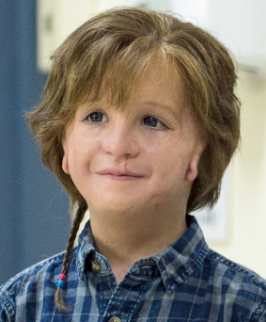 Part B) – Presentation to ClassIn the last week of term 1 you will present the information on your disability/disorder to your classmates and myself. I would expect you to have some PowerPoint slides (or similar) which will outline your topic and show examples. If you can find images, photos or a short video (>3 minutes) that you think would be beneficial for us to watch, that would be appropriate. 						Important  Information – Requirements & things to Consider…I will work out a roster for what day each person/pair will present their assignment, and you will need to give me your handout before your presentation.You will allocated a mark/grade for this assignment. Please look at the success criteria carefully.Your handout and slides should both be published quality; which means proof-read and edited, so that they have little or no mistakes, make sense and have correct punctuation.If you need any ideas or help along the way, come and speak to me, but please don’t leave it until the last minute. Also, if you have any printing to do, bring it in on a flash drive so that you can print it at school, and save your ink at home!If you are working with a partner, you and your partner will both be given the same mark/grade.You will lose 1 mark for every day that you do not have either your presentation or handout handed in.Learning Intentions & PurposeFor students to gain an understanding of a range of disabilities/disorders, that people in their community may be affected by.This new learning is important so that students can:Appreciate the similarities and differences between themselves and others. Show sensitivity to the needs, rights, feelings and efforts of others. Show concern for the welfare of others. Success Criteria Mrs BQuestion forms of discrimination against people.As responsible citizens of our school and community, actively model anti-bullying attitudes and actions.I am successful when:I am successful when:High4Sound3Basic2Limited11My handout includes important information about my chosen disability/disorder.2My class presentation includes important information about my chosen disability/disorder, and it allows my classmates to develop an understanding of it.3I have carefully checked my handout and presentation slides for correct spelling, punctuation and grammar.